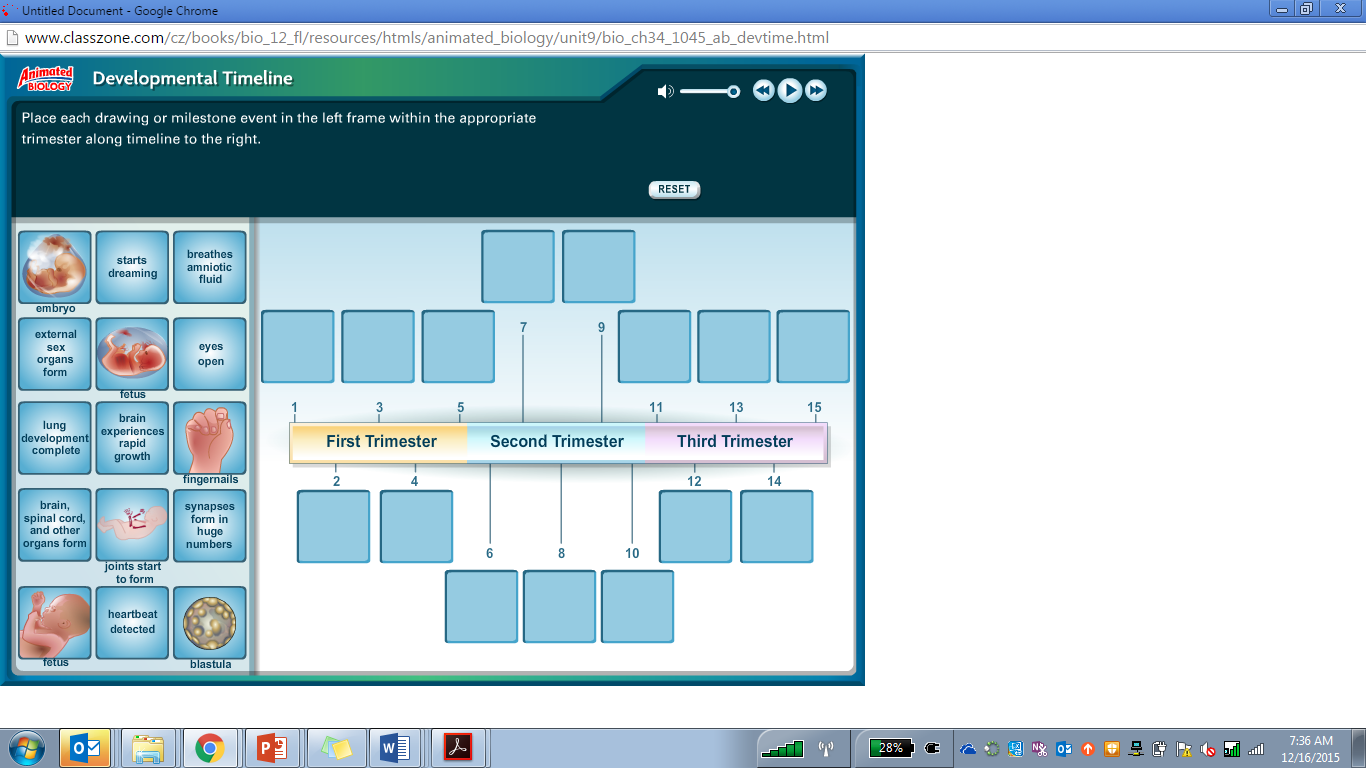 Human Development Card Sort Directions – TeacherPrint out a class set of materials: Each group will need page 1 and 2. Cut out cards from page 2.*Note – Laminating cards will create studier cards for future use.*Provide students with page 1 and cut out cards from page 2. Instruct students to place the individual cards in the appropriate boxes. It is teacher discretion if students may use a textbook, notes or other resource while they are completing the activity. Teacher should check for accuracy. 